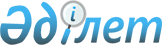 О дополнительных мерах по социальной защите в сфере занятости безработных из целевых групп населения Павлодарского района на 2014 год
					
			Утративший силу
			
			
		
					Постановление акимата Павлодарского района Павлодарской области от 26 марта 2014 года N 167/3. Зарегистрировано Департаментом юстиции Павлодарской области 18 апреля 2014 года N 3761. Утратило силу в связи с истечением срока действия (письмо руководителя аппарата акима Павлодарского района Павлодарской области от 27 января 2015 года N 33/5-22/49)      Сноска. Утратило силу в связи с истечением срока действия (письмо руководителя аппарата акима Павлодарского района Павлодарской области от 27.01.2015 N 33/5-22/49).

      В соответствии с подпунктом 14) пункта 1 статьи 31 Закона Республики Казахстан от 23 января 2001 года "О местном государственном управлении и самоуправлении в Республике Казахстан", с пунктом 2 статьи 5 Закона Республики Казахстан "О занятости населения" от 23 января 2001 года акимат Павлодарского районаПОСТАНОВЛЯЕТ:

      1.  Исходя из ситуации на рынке труда и имеющихся бюджетных средств, установить дополнительный перечень лиц, относящихся к целевым группам:
      1) молодежь в возрасте от двадцати одного года до двадцати девяти лет;
      2) лица старше пятидесяти лет;
      3) лица, длительное время не работающие (более одного года);
      4) лица, ранее не работавшие (не имеющие трудового стажа).
      2.  Контроль за исполнением настоящего постановления возложить на заместителя акима района по социальным вопросам.
      3.  Настоящее постановление вводится в действие после дня его первого официального опубликования.



					© 2012. РГП на ПХВ «Институт законодательства и правовой информации Республики Казахстан» Министерства юстиции Республики Казахстан
				
      Аким района

Н. Ауталипов
